Approved:           /          / TOWN OF WINCHENDONConservation Commission	 	  			Telephone (978)-297-5402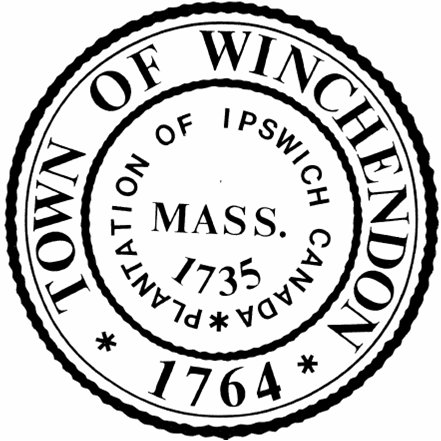 Regular Meeting/Public HearingApril 13 2023Town Hall 2nd Floor Auditorium109 Front Street, Winchendon, MA 01475PRESENT:    	Kyle Bradley, Melissa Blanchard, Lionel Cloutier, Glenn LaRochelle, David Whitaker		Matt Marro- Conservation AgentCALL TO ORDER: K. Bradley called the meeting to order at 6:00PMNEW BUSINESS:Vernal pool- Winchendon Community ParkM. Marro explained upon doing a site visit 2 vernal pools were located that are not on the map as certified pools. He wanted to let the commission know and see if they wanted him to work with the endangered species program to get them certified. K. Bradley confirmed and the rest of the members agreed. 255 Mellen Road- Certificate of ComplianceFrom 1990 for construction of single family house driveway access. L. Cloutier motioned to approve, 2nd by D. Whitaker.Blanchard (Y) Cloutier (Y) LaRochelle (Y) Whitaker (Y) Bradley (Y) 5-0PUBLIC HEARINGS: 6:05PMNotice of Intent (NOI)						DEP#345-0767			Applicant: Christopher Amenta					Assessor’s Map M7A4 Parcel 62Project Address: 0 Baldwinville State Road	Project Description: The proposed work includes construction of a 12x20 foot retaining wall not at water’s edge, but within the 50 foot buffer zoneD. Whitaker read the public hearing notice. Christopher Anderson with Hannigan Engineering was present on behalf of the applicant. He explained the proposed work includes construction of a single family home. The property is currently undeveloped and has historically been used as an agricultural field. It has been previously cleared with it being primarily brush and grass with woodland along the periphery. There are 2 areas of wetlands to be noted, a bordering vegetative wetland to the north of the site, which flows into a culvert system that goes underneath Baldwinville State Road to the opposite side of the roadway. In addition, there is a perennial steam along the southeast corner of the property, that has its corresponding riverfront areas as well as a BBW associated with it. The property was created prior to the cutoff date of August 7th, 1996, which makes it exempt to the maximum extent practical from the state riverfront act requirements. The plan has the location of the home as far away from the river as possible while meeting the zoning setback requirements. There will be a paved driveway access off of Baldwinville State Road along with the corresponding  septic system. There is approximately 29,000 sq. ft. of riverfront of the property and they are proposed to alter 6,600 sq. ft. relative to the development. As mitigation, they are proposing to plant additional trees along the 25 ft buffer zone to provide a more permanent demarcation upon the completion of construction. There would be no tree clearing for the construction of the home, but there will be some clearing for the septic system. They are proposing straw wall and silk fence along the perimeter of the earthwork area as well as a snow fence along the treelike of the northern wetland area. Once the construction is done, the area will be loamed and seeded for permanent stabilization. The commission stressed the importance of not allowing building in the 50 foot no touch zone. If possible it was suggested to change the plans to remove any disturbance in the 50 foot buffer zone. C. Anderson agreed to discuss the change in plans with the applicant and come back before the board with a revised plan. D. Whitaker motioned to continue the hearing to May 11, 2023 at 6:05PM, 2nd by M. Blanchard.Blanchard (Y) Cloutier (Y) LaRochelle (Y) Whitaker (Y) Bradley (Y) 5-0Request for Determination of Applicability (RDA)									Applicant: Howard Stein & Hudson, Mass				Assessor’s Map 4D4Project Address: Main and Hale Street intersection	Project Description: The proposed work consists of pedestrian curb ramp reconstruction at the intersection of Main Street and Hale StreetD. Whitaker read the public hearing notice.Christopher Lyman with Howard, Stein, and Hudson and Melissa Lenker with MassDOT Highway Division were present before the board. L. Cloutier motioned for a negative determination, 2nd by D. Whitaker.Blanchard (Y) Cloutier (Y) LaRochelle (Y) Whitaker (Y) Bradley (Y) 5-0Notice of Intent (NOI)									Applicant: John McQueston						Assessor’s Map M3 Parcel 20Project Address: 146 Second Street	Project Description: The proposed work includes construction of a 36x36 garage building within the 100 buffer zoneM. Marro stated there was no DET number issued and requested to continue to the next meeting on behalf of the applicant.L. Cloutier motioned to continue to May 11, 2023 at 6:10PM, 2nd by G. LaRochelleBlanchard (Y) Cloutier (Y) LaRochelle (Y) Whitaker (Y) Bradley (Y) 5-0Notice of Intent (NOI)									Applicant: Traci Doiron						Assessor’s Map 7A4 Parcel 57Project Address: 12 Baldwinville State Road	Project Description: The proposed work includes construction of a septic system within the 100 buffer zoneD. Whitaker read the public hearing notice.M. Marro stated there was no DET number issued and requested to continue to the next meeting on behalf of the applicant.L. Cloutier motioned to continue to May 11, 2023 at 6:15PM, 2nd by M. BlanchardBlanchard (Y) Cloutier (Y) LaRochelle (Y) Whitaker (Y) Bradley (Y) 5-0Request for Determination of Applicability (RDA)									Applicant: Town of Winchendon			Assessor’s Map 4D4 Parcel 20Project Address: 3 Beech Street	Project Description: The proposed work includes stabilization of the site after removal of a building and removal of soils as required by IRA from Mass DEPD. Whitaker motioned for a negative determination, 2nd by L. CloutierBlanchard (Y) Cloutier (Y) LaRochelle (A) Whitaker (Y) Bradley (Y) 4-0-1 Abstention59 Gardner Road- Discussion regarding performing work prior to filing an NOIM. Marro stated they are still waiting for a DET number to be issued. The applicant will be present at the next meeting. M. Marrow pulled the water test results and there is a high volume of chloride and sodium in the swamp. He stated it is also a rare species habitat. Continued Hearings:Notice of Intent (NOI)						DEP#345-0762			Applicant: Robert Matewsky					Assessor’s Map 7 Parcel 4Project Address: 16 Second Street		Project Description: Razing and Rebuilding the existing 3 bedroom home, installation of a new drilled well and water/electric lineN.Roberts spoke to the applicant earlier and he requested to continue the hearing to the next meeting. L. Cloutier motioned to continue to May 11, 2023 at 6:20PM, 2nd by G. LaRochelleBlanchard (Y) Cloutier (Y) LaRochelle (Y) Whitaker (Y) Bradley (Y) 5-0Notice of Intent (NOI)						DEP#345-0769			Applicant: Andrew McCusker					Assessor’s Map 12 Parcel 33Project Address: 276 Lakeview Drive		Project Description: The proposed work includes construction of a 12x20 foot retaining 				wall not at water’s edge, but within the 50 foot buffer zone.L. Cloutier motioned to allow the construction of the retaining wall with the standard order of conditions, 2nd by D. Whitaker.Blanchard (Y) Cloutier (Y) LaRochelle (Y) Whitaker (Y) Bradley (Y) 5-0Notice of Intent (NOI)						DEP#345-0768Applicant: Erin Hague						Assessor’s Map 8 Parcel 4Project Address: 96 Monomonac Road EastProject Description: Reconstruction of the existing wall at the shoreline, approx. 95 foot section of wall within the 50 foot buffer zone.Adam and Earl Haight were present before the board. Erin Hague was present via zoom. She explained they have owned the property since 1975 and since then, they have noticed continuous erosion along the shoreline, approximately 10-20 ft. When they first purchased the property, there was a stonewall along the shoreline but over time it has eroded out. Their property is “book-ended” by two concrete walls and that area has received a lot of boat wake and continued erosion causing trees to lean over and roots are undercut. They are proposing to put in a stone wall similar to the current stone wall they already have on their property, shown in the plans. They would have to back fill about 4 ft. and are proposing to then make the stone wall itself 4 ft. tall and place crushed stone and top fill as needed. DEP asked for a habitat evaluation, the applicant has been in contact with MaryAnn DiPinto with Three Oaks Environmental and it scheduled to do a preliminary site evaluation on April 14th, 2023. Most of the vegetation there is white birch and blueberry bushes, and they do plan on replanting some native species. D. Whitaker motioned to continue to May 11, 2023 at 6:25PM, 2nd by L. CloutierBlanchard (Y) Cloutier (Y) LaRochelle (Y) Whitaker (Y) Bradley (Y) 5-0ADJOURN:L. Cloutier motioned to adjourn, 2nd by D. WhitakerBlanchard (Y) Cloutier (Y) LaRochelle (Y) Whitaker (Y) Bradley (Y) 5-0ADJOURNMENT: 7:02PMRespectfully submitted,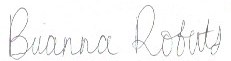 Brianna Roberts, Conservation Commission Recording Secretary____________________________________			____________________________________Kyle Bradley, Chairman				David Whitaker, Vice-Chairman____________________________________ 			____________________________________Melissa Blanchard					Lionel Cloutier____________________________________Glenn LaRochelle					